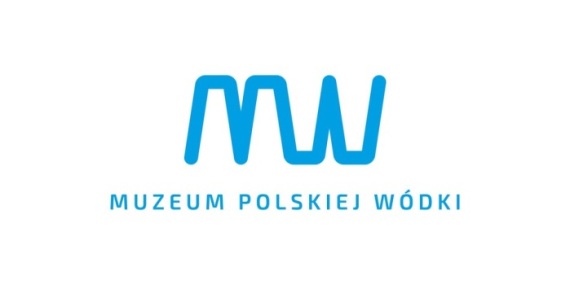 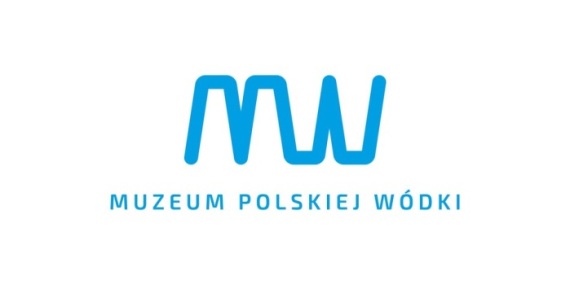 Informacja prasowa z dn. 4 maja 2020 rokuWE WTOREK 5 MAJA MUZEUM POLSKIEJ WÓDKI PONOWNIE ZOSTANIE OTWARTE DLA SZEROKIEJ PUBLICZNOŚCIMuzeum Polskiej Wódki to przestrzeń, w której prezentowana jest wyjątkowa historia narodowego trunku wpisanego na listę Chronionych Oznaczeń Geograficznych UE. We wtorek 5 maja, zgodnie z decyzją Rządowego Zespołu Zarządzania Kryzysowego o stopniowym wznawianiu działalności niektórych instytucji kultury, Muzeum ponownie otworzy swoje wnętrza dla zwiedzających, jednak w nieco zmienionej formule, zgodnie z obowiązującymi wytycznymi GIS. Otwarte w czerwcu 2018 roku, na terenie zabytkowego Centrum Praskiego Koneser, Muzeum Polskiej Wódki to wyjątkowe miejsce na mapie Warszawy. Na zwiedzających Muzeum gości, w pięciu galeriach, czekają fascynujące ekspozycje, projekcje filmowe, unikatowe eksponaty historycznych butelek, a także wiele informacji i ciekawostek związanych z wpływem Polskiej Wódki na kształtowanie się polskiej kultury i tradycji oraz jej międzynarodową renomę. Wycieczka po Muzeum to również szansa na poznanie różnic w walorach smakowych poszczególnych rodzajów Polskiej Wódki, w specjalnej przestrzeni edukacyjnej Vodka Academy Bar. W związku z decyzją Ministra Kultury i Dziedzictwa Narodowego w sprawie epidemii 2019-nCov, od 12 marca, Muzeum Polskiej Wódki było nieczynne dla zwiedzających. Od tego czasu, w budynku wdrożono szereg zmian, mających na celu umożliwienie wznowienia jego działalności w sposób zapewniający bezpieczeństwo zarówno gościom, jak i pracownikom. Dzięki wprowadzonym usprawnieniom, od 5 maja, drzwi Muzeum ponownie otworzą się dla wszystkich chętnych, którzy pragną zgłębić historię Polskiej Wódki. Nowe zasady funkcjonowania przewidują istotne, acz nieuciążliwe dla gości zasady poruszania się w przestrzeni muzealnej.Ograniczono liczebność zwiedzających z 25 do maksymalnie 10 osób w grupie – przy takiej liczbie osób, wnętrza Muzeum pozwalają na zachowanie wymaganego dystansu pomiędzy uczestnikami. Wszyscy pracownicy Muzeum oraz każdy z gości zobowiązani są do przestrzegania ogólnych, bieżących zaleceń, jak na przykład obowiązek zakrywania nosa i ust.  Aby ułatwić zwiedzającym utrzymanie bezpiecznego dystansu, w poszczególnych galeriach wydzielono i oznaczono miejsca, w których zwiedzający mogą się zatrzymać, zachowując odpowiednią odległość od siebie podczas oprowadzania grupy przez przewodnika. Wszystkie multimedia i urządzenia aktywowane dotykiem, które można spotkać w Muzeum, będą obsługiwane wyłącznie przez przypisanego grupie przewodnika.. Dodatkowo w budynku zapewniono środki ochrony dla zwiedzających w postaci ogólnodostępnych płynów dezynfekujących oraz opatrzono przestrzenie specjalnymi tablicami informacyjnymi. Zalecono również systematyczne odkażanie wszystkich wnętrz Muzeum oraz regularny serwis i przegląd sprzętu wentylacyjno-klimatyzacyjnego, a osoby utrzymujące czystość w obiekcie wyposażono w środki dezynfekujące do codziennego użytku. Pracownicy Muzeum opracowali system niezbędnych adaptacji w taki sposób, aby z jednej strony , w dobie panującej epidemii, zapewnić zwiedzającym maksymalne bezpieczeństwo, a z drugiej – umożliwić im w pełni komfortowe zwiedzanie. Informacje o godzinach zwiedzania znajdują się pod linkiem: https://muzeumpolskiejwodki.pl/zaplanuj-wizyte/Równolegle do udostępniania wnętrz, będą prowadzone działania on-line, mające na celu udostępnienie zasobów Muzeum Polskiej Wódki, szerszemu gronu odbiorców. Informacje na temat streamingów oraz terminów ich realizacji w Internecie będą publikowane na bieżąco na profilu Facebook Muzeum Polskiej Wódki. Więcej informacji na stronie Muzeum Polskiej Wódki: https://muzeumpolskiejwodki.pl/Polub nas na Facebooku: www.facebook.com/MuzeumPolskiejWodki    Informacje dla mediów: